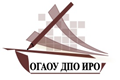 МИНИСТЕРСТВО ОБРАЗОВАНИЯ ИРКУТСКОЙ ОБЛАСТИОбластное государственное автономное образовательное учреждениедополнительного профессионального образования (повышения квалификации) специалистов«Институт развития образования Иркутской области»ОГАОУ ДПО ИРОЦентр общего и дополнительного образованияВВЕДЕНИЕ ФГОС ОООПРЕЕМСТВЕННОСТЬИНСТРУКТИВНО-МЕТОДИЧЕСКИЙ СБОРНИКИРКУТСК 2015Преемственность,связьмеждуявлениямивпроцессеразвитиявприроде, обществе, познании, когдановое, сменяястарое, сохраняетвсебеегонекоторыеэлементы. вобществеозначаетпередачуиусвоениесоциальныхикультурныхценностейотпоколениякпоколению. обозначаеттакжевсюсовокупностьдействиятрадицийПреемственность - англ. succession/"continuity; нем. Kontinuitat. Связь между различными этапами или ступенями развития, сущность которой состоит в сохранении тех или иных элементов целого или отдельных его характеристик при переходе к новому состоянию.Связь с прошлым, продолжение традиции, основанной на непосредственном переходе от одного к другому. Преемственность власти. Преемственность традиций. Преемственность поколений.Этимология: восходит к общеславянскому jęti (др.-рус. яти) «взять», «схватить».Энциклопедический комментарий: преемственность носит объективный и всеобщий характер, проявляясь в природе, обществе и познании. Применительно к обществу различают две стороны преемственности: передачу социальных и культурных ценностей от поколения к поколению, от формации к формации и усвоение этих ценностей каждым новым поколением, каждой новой социальной системой. Преемственность - особый механизм "памяти общества", который осуществляет накопление и хранение культурной информации прошлого, на основе которой создаются новые ценности. Преемственность может быть непрерывной, когда культурные ценности прошлого постоянно функционируют в жизни общества, и прерывной, когда какие-либо ценности на время исчезают из культурного обихода. Преемственность обозначает также всю совокупность действия традиций, воспроизводящих нормы социального поведения, характерные для исторически прошедшей общественной реальности.Непрерывность в образовании предполагает:1) его преемственность;2) приспособление программ и методик к конкретным задачам, специфичным для каждого образовательного учреждения;3) подготовку учащихся на всех уровнях образования к жизни, которая характеризуется быстрым развитием и изменением;4) мобилизацию и широкое использование всех средств воспитания и информации сверх традиционных сфер деятельности.В настоящее время проблема обеспечения непрерывности образования рассматривается в контексте вопросов создания единой системы непрерывного и преемственного образования. Реальной непрерывности в образовании можно достичь лишь путем создания сети связанных друг с другом учебно-воспитательных учреждений, создающих пространство образовательных услуг, обеспечивающих взаимосвязь и преемственность программ, способных удовлетворять запросы и потребности населения.Преемственность в обучении - установление необходимой связи и правильного соотношения между частями учебного предмета на разных ступенях его изучения; понятие преемственности характеризует также требования, предъявляемые к знаниям, умениям и УУД учащихся на каждом этапе обучения, формам, методам и приёмам объяснения нового материала и ко всей последующей работе по его усвоению.Преемственность должна охватывать цели и содержание образования, а также формы его организации и методические приемы. Преемственность целей и содержания подразумевает их соотношение на различных этапах обучения.Содержание преемственности образовательного процесса:1. Целевая– согласованность целей и задач воспитания и обучения на отдельных ступенях развития.2. Содержательная – обеспечение “сквозных” линий в содержании, повторений, пропедевтика, разработка единых курсов изучения отдельных программ. Создание на каждом этапе базы для последующего изучения учебного материала на более высоком уровне за счет расширения и углубления тематики, путем обеспечения “сквозных” линий, использование принципа концентричности в организации содержания учебных программ и межпредметных связей. Содержательная преемственность обеспечивается через федеральный компонент программы: программа школы и типовая программа воспитания и обучения детей дошкольного возраста, парциальные программы – единые.3. Технологическая– преемственность форм, средств, приемов и методов воспитания и обучения. - Создание новых методик, технологий и средств обучения, разработка общих подходов к организации учебно-воспитательного процесса в подготовительной группе детского сада и начальном звене, при которой обучение дошкольников осуществляется на основе специфических для этого возраста видов деятельности: отказ в д/саду от учебно-дисциплинарной модели и переход к личностно-ориентированному обучению. Обучение в школе: учебно-воспитательный процесс должен быть насыщен игровыми приемами, драматизацией, различными видами предметно- практической деятельности, т. е. руководство деятельностью первоклассников должно осуществляться с использованием методов и приемов дошкольного воспитания.- взаимодействие применяемых на разных ступенях образовательной лестницы средств, форм, методов обучения характеризует требования, предъявляемые к знаниям, умениям, навыкам учащихся на каждом этапе обучения.4. Психологическая- совершенствование форм организации учебно-воспитательного процесса и методов обучения в детском саду и школе с учетом общих возрастных особенностей: Принципы обеспечения преемственности:1) поступательность в формировании и обогащении творческого потенциала личности;2) вертикальная и горизонтальная целостность образовательного процесса;3) интеграция учебной и практической деятельности;4) учет особенностей структуры и содержания образовательных потребностей человека;5) преемственность восходящих ступеней образовательной лестницы;6) единство общего и гуманитарного образования.ФГОС НОО 28. Психолого-педагогические условия реализации основной образовательной программы начального общего образования должны обеспечивать:преемственность содержания и форм организации образовательной деятельности, обеспечивающих реализацию основных образовательных программ дошкольного образования и начального общего образования;учет специфики возрастного психофизического развития обучающихся;ФГОС ООО 19. Требования к условиям реализации основной образовательной программы основного общего образования характеризуют кадровые, финансовые, материально-технические и иные условия реализации требований к результатам освоения основной образовательной программы основного общего образования.20. Результатом реализации указанных требований должно быть создание образовательной среды:……..преемственной по отношению к начальному общему образованию и учитывающей особенности организации основного общего образования, а также специфику возрастного психофизического развития обучающихся при получении основного общего образования.25. Психолого-педагогические условия реализации основной образовательной программы основного общего образования должны обеспечивать:…….преемственность содержания и форм организации образовательной деятельности при получении основного общего образования;учет специфики возрастного психофизического развития обучающихся, в том числе особенности перехода из младшего школьного возраста в подростковый;ФГОС СОО 19. Требования к условиям реализации основной образовательной программы характеризуют кадровые, финансовые, материально-технические и иные условия реализации основной образовательной программы.20. Результатом реализации указанных требований должно быть создание образовательной среды как совокупности условий:……преемственных по отношению к основному общему образованию и соответствующих специфике образовательной деятельности при получении среднего общего образования, а также возрастным психофизическим особенностям развития обучающихся.25. Психолого-педагогические условия реализации основной образовательной программы должны обеспечивать:преемственность содержания и форм организации образовательной деятельности при получении среднего общего образования;учет специфики возрастного психофизического развития обучающихся;ТЕРРИТОРИЯ ОБСУЖДЕНИЯ- ОПЫТ РЕГИОНАПреемственность:Уровень дошкольного  образования / Уровень начального общего образованияПортрет выпускника НШПортрет выпускника ОШПортрет выпускникаЛюбящий свой народ, свой край и свою Родину;Любящий свой край и свое Отечество, знающий русский и родной язык, уважающий свой народ, его культуру и духовные традиции;Любящий свой край и свою Родину, уважающий свой народ, его культуру и духовные традиции;Уважающий и принимающий ценности семьи и общества;Осознающий и принимающий ценности человеческой жизни, семьи, гражданского общества, многонационального российского народа, человечества;Осознающий и принимающий традиционные ценности семьи, российского гражданского общества, многонационального российского народа, человечества, осознающий свою сопричастность судьбе Отечества;Любознательный, активно и заинтересованно познающий мир;Активно и заинтересованно познающий мир, осознающий ценность труда, науки и творчества;Креативный и критически мыслящий, активно и целенаправленно познающий мир, осознающий ценность образования и науки, труда и творчества для человека и общества;Владеющий основами умения учиться, способный к организации собственной деятельности;Умеющий учиться, осознающий важность образования и самообразования для жизни и деятельности, способный применять полученные знания на практике;Владеющий основами научных методов познания окружающего мира;Мотивированный на творчество и инновационную деятельность;Мотивированный на образование и самообразование в течение всей своей жизни.Готовый самостоятельно действовать и отвечать за свои поступки перед семьей и обществом;Социально активный, уважающий закон и правопорядок, соизмеряющий свои поступки с нравственными ценностями, осознающий свои обязанности перед семьей, обществом, Отечеством;Осознающий себя личностью, социально активный, уважающий закон и правопорядок, осознающий ответственность перед семьей, обществом, государством, человечеством;Доброжелательный умеющий слушать и слышать собеседника, обосновывать свою позицию, высказывать свое мнение;Уважающий других людей, умеющий вести конструктивный диалог, достигать взаимопонимания, сотрудничать для достижения общих результатов;Готовый к сотрудничеству, способный осуществлять учебно-исследовательскую, проектную и информационно-познавательную деятельность;Уважающий мнение других людей, умеющий вести конструктивный диалог, достигать взаимопонимания и успешно взаимодействовать;Выполняющий правила здорового и безопасного для себя и окружающих образа жизни.Осознанно выполняющий правила здорового и экологически целесообразного образа жизни, безопасного для человека и окружающей его среды;Осознанно выполняющий и пропагандирующий правила здорового, безопасного и экологически целесообразного образа жизни;Ориентирующийся в мире профессий, понимающий значение профессиональной деятельности для человека в интересах устойчивого развития общества и природы.Подготовленный к осознанному выбору профессии, понимающий значение профессиональной деятельности для человека и общества;Личностные результаты выпускника НШЛичностные результаты выпускника ОШЛичностные результаты выпускника ОШЛичностные результаты выпускникаЛичностные результаты выпускника1) формирование основ российской гражданской идентичности, чувства гордости за свою Родину, российский народ и историю России, осознание своей этнической и национальной принадлежности; формирование ценностей многонационального российского общества; становление гуманистических и демократических ценностных ориентаций;1) воспитание российской гражданской идентичности: патриотизма, уважения к Отечеству, прошлое и настоящее многонационального народа России; осознание своей этнической принадлежности, знание истории, языка, культуры своего народа, своего края, основ культурного наследия народов России и человечества; усвоение гуманистических, демократических и традиционных ценностей многонационального российского общества; воспитание чувства ответственности и долга перед Родиной;1) воспитание российской гражданской идентичности: патриотизма, уважения к Отечеству, прошлое и настоящее многонационального народа России; осознание своей этнической принадлежности, знание истории, языка, культуры своего народа, своего края, основ культурного наследия народов России и человечества; усвоение гуманистических, демократических и традиционных ценностей многонационального российского общества; воспитание чувства ответственности и долга перед Родиной;1) российскую гражданскую идентичность, патриотизм, уважение к своему народу, чувства ответственности перед Родиной, гордости за свой край, свою Родину, прошлое и настоящее многонационального народа России, уважение государственных символов (герб, флаг, гимн);2) гражданскую позицию как активного и ответственного члена российского общества, осознающего свои конституционные права и обязанности, уважающего закон и правопорядок, обладающего чувством собственного достоинства, осознанно принимающего традиционные национальные и общечеловеческие гуманистические и демократические ценности;3) готовность к служению Отечеству, его защите;1) российскую гражданскую идентичность, патриотизм, уважение к своему народу, чувства ответственности перед Родиной, гордости за свой край, свою Родину, прошлое и настоящее многонационального народа России, уважение государственных символов (герб, флаг, гимн);2) гражданскую позицию как активного и ответственного члена российского общества, осознающего свои конституционные права и обязанности, уважающего закон и правопорядок, обладающего чувством собственного достоинства, осознанно принимающего традиционные национальные и общечеловеческие гуманистические и демократические ценности;3) готовность к служению Отечеству, его защите;5) принятие и освоение социальной роли обучающегося, развитие мотивов учебной деятельности и формирование личностного смысла учения;2) формирование ответственного отношения к учению, готовности и способности, обучающихся к саморазвитию и самообразованию на основе мотивации к обучению и познанию, осознанному выбору и построению дальнейшей индивидуальной траектории образования на базе ориентировки в мире профессий и профессиональных предпочтений, с учетом устойчивых познавательных интересов, а также на основе формирования уважительного отношения к труду, развития опыта участия в социально значимом труде;2) формирование ответственного отношения к учению, готовности и способности, обучающихся к саморазвитию и самообразованию на основе мотивации к обучению и познанию, осознанному выбору и построению дальнейшей индивидуальной траектории образования на базе ориентировки в мире профессий и профессиональных предпочтений, с учетом устойчивых познавательных интересов, а также на основе формирования уважительного отношения к труду, развития опыта участия в социально значимом труде;5) сформированность основ саморазвития и самовоспитания в соответствии с общечеловеческими ценностями и идеалами гражданского общества; готовность и способность к самостоятельной, творческой и ответственной деятельности;9) готовность и способность к образованию, в том числе самообразованию, на протяжении всей жизни; сознательное отношение к непрерывному образованию как условию успешной профессиональной и общественной деятельности;13) осознанный выбор будущей профессии и возможностей реализации собственных жизненных планов; отношение к профессиональной деятельности как возможности участия в решении личных, общественных, государственных, общенациональных проблем;5) сформированность основ саморазвития и самовоспитания в соответствии с общечеловеческими ценностями и идеалами гражданского общества; готовность и способность к самостоятельной, творческой и ответственной деятельности;9) готовность и способность к образованию, в том числе самообразованию, на протяжении всей жизни; сознательное отношение к непрерывному образованию как условию успешной профессиональной и общественной деятельности;13) осознанный выбор будущей профессии и возможностей реализации собственных жизненных планов; отношение к профессиональной деятельности как возможности участия в решении личных, общественных, государственных, общенациональных проблем;2) формирование целостного, социально ориентированного взгляда на мир в его органичном единстве и разнообразии природы, народов, культур и религий;3) формирование целостного мировоззрения, соответствующего современному уровню развития науки и общественной практики, учитывающего социальное, культурное, языковое, духовное многообразие современного мира;3) формирование целостного мировоззрения, соответствующего современному уровню развития науки и общественной практики, учитывающего социальное, культурное, языковое, духовное многообразие современного мира;4) сформированность мировоззрения, соответствующего современному уровню развития науки и общественной практики, основанного на диалоге культур, а также различных форм общественного сознания, осознание своего места в поликультурном мире;4) сформированность мировоззрения, соответствующего современному уровню развития науки и общественной практики, основанного на диалоге культур, а также различных форм общественного сознания, осознание своего места в поликультурном мире;3) формирование уважительного отношения к иному мнению, истории и культуре других народов;4) формирование осознанного, уважительного и доброжелательного отношения к другому человеку, его мнению, мировоззрению, культуре, языку, вере, гражданской позиции, к истории, культуре, религии, традициям, языкам, ценностям народов России и народов мира; готовности и способности вести диалог с другими людьми и достигать в нем взаимопонимания;4) формирование осознанного, уважительного и доброжелательного отношения к другому человеку, его мнению, мировоззрению, культуре, языку, вере, гражданской позиции, к истории, культуре, религии, традициям, языкам, ценностям народов России и народов мира; готовности и способности вести диалог с другими людьми и достигать в нем взаимопонимания;6) толерантное сознание и поведение в поликультурном мире, готовность и способность вести диалог с другими людьми, достигать в нем взаимопонимания, находить общие цели и сотрудничать для их достижения;6) толерантное сознание и поведение в поликультурном мире, готовность и способность вести диалог с другими людьми, достигать в нем взаимопонимания, находить общие цели и сотрудничать для их достижения;4) овладение начальными навыками адаптации в динамично изменяющемся и развивающемся мире;5) освоение социальных норм, правил поведения, ролей и форм социальной жизни в группах и сообществах, включая взрослые и социальные сообщества; участие в школьном самоуправлении и общественной жизни в пределах возрастных компетенций с учетом региональных, этнокультурных, социальных и экономических особенностей;5) освоение социальных норм, правил поведения, ролей и форм социальной жизни в группах и сообществах, включая взрослые и социальные сообщества; участие в школьном самоуправлении и общественной жизни в пределах возрастных компетенций с учетом региональных, этнокультурных, социальных и экономических особенностей;8) нравственное сознание и поведение на основе усвоения общечеловеческих ценностей;8) нравственное сознание и поведение на основе усвоения общечеловеческих ценностей;6) развитие самостоятельности и личной ответственности за свои поступки, в том числе в информационной деятельности, на основе представлений о нравственных нормах, социальной справедливости и свободе;6) развитие морального сознания и компетентности в решении моральных проблем на основе личностного выбора, формирование нравственных чувств и нравственного поведения, осознанного и ответственного отношения к собственным поступкам;6) развитие морального сознания и компетентности в решении моральных проблем на основе личностного выбора, формирование нравственных чувств и нравственного поведения, осознанного и ответственного отношения к собственным поступкам;8) развитие этических чувств, доброжелательности и эмоционально-нравственной отзывчивости, понимания и сопереживания чувствам других людей;9) развитие навыков сотрудничества со взрослыми и сверстниками в разных социальных ситуациях, умения не создавать конфликтов и находить выходы из спорных ситуаций;7) формирование коммуникативной компетентности в общении и сотрудничестве со сверстниками, детьми старшего и младшего возраста, взрослыми в процессе образовательной, общественно полезной, учебно-исследовательской, творческой и других видов деятельности;7) формирование коммуникативной компетентности в общении и сотрудничестве со сверстниками, детьми старшего и младшего возраста, взрослыми в процессе образовательной, общественно полезной, учебно-исследовательской, творческой и других видов деятельности;7) навыки сотрудничества со сверстниками, детьми младшего возраста, взрослыми в образовательной, общественно полезной, учебно-исследовательской, проектной и других видах деятельности;7) навыки сотрудничества со сверстниками, детьми младшего возраста, взрослыми в образовательной, общественно полезной, учебно-исследовательской, проектной и других видах деятельности;10) формирование установки на безопасный, здоровый образ жизни, наличие мотивации к творческому труду, работе на результат, бережному отношению к материальным и духовным ценностям.8) формирование ценности здорового и безопасного образа жизни; усвоение правил индивидуального и коллективного безопасного поведения в чрезвычайных ситуациях, угрожающих жизни и здоровью людей, правил поведения на транспорте и на дорогах;8) формирование ценности здорового и безопасного образа жизни; усвоение правил индивидуального и коллективного безопасного поведения в чрезвычайных ситуациях, угрожающих жизни и здоровью людей, правил поведения на транспорте и на дорогах;11) принятие и реализацию ценностей здорового и безопасного образа жизни, потребности в физическом самосовершенствовании, занятиях спортивно-оздоровительной деятельностью, неприятие вредных привычек: курения, употребления алкоголя, наркотиков; 12) бережное, ответственное и компетентное отношение к физическому и психологическому здоровью, как собственному, так и других людей, умение оказывать первую помощь;11) принятие и реализацию ценностей здорового и безопасного образа жизни, потребности в физическом самосовершенствовании, занятиях спортивно-оздоровительной деятельностью, неприятие вредных привычек: курения, употребления алкоголя, наркотиков; 12) бережное, ответственное и компетентное отношение к физическому и психологическому здоровью, как собственному, так и других людей, умение оказывать первую помощь;9) формирование основ экологической культуры, соответствующей современному уровню экологического мышления, развитие опыта экологически ориентированной рефлексивно-оценочной и практической деятельности в жизненных ситуациях;9) формирование основ экологической культуры, соответствующей современному уровню экологического мышления, развитие опыта экологически ориентированной рефлексивно-оценочной и практической деятельности в жизненных ситуациях;14) сформированность экологического мышления, понимания влияния социально-экономических процессов на состояние природной и социальной среды; приобретение опыта эколого-направленной деятельности;14) сформированность экологического мышления, понимания влияния социально-экономических процессов на состояние природной и социальной среды; приобретение опыта эколого-направленной деятельности;10) осознание значения семьи в жизни человека и общества, принятие ценности семейной жизни, уважительное и заботливое отношение к членам своей семьи;10) осознание значения семьи в жизни человека и общества, принятие ценности семейной жизни, уважительное и заботливое отношение к членам своей семьи;15) ответственное отношение к созданию семьи на основе осознанного принятия ценностей семейной жизни.15) ответственное отношение к созданию семьи на основе осознанного принятия ценностей семейной жизни.7) формирование эстетических потребностей, ценностей и чувств;11) развитие эстетического сознания через освоение художественного наследия народов России и мира, творческой деятельности эстетического характера.11) развитие эстетического сознания через освоение художественного наследия народов России и мира, творческой деятельности эстетического характера.10) эстетическое отношение к миру, включая эстетику быта, научного и технического творчества, спорта, общественных отношений;10) эстетическое отношение к миру, включая эстетику быта, научного и технического творчества, спорта, общественных отношений;Метапредметные результаты выпускника НООМетапредметные результаты выпускника НООМетапредметные результаты выпускника ОООМетапредметные результаты выпускника ОООМетапредметные результаты выпускника1) овладение способностью принимать и сохранять цели и задачи учебной деятельности, поиска средств ее осуществления;3) формирование умения планировать, контролировать и оценивать учебные действия в соответствии с поставленной задачей и условиями ее реализации; определять наиболее эффективные способы достижения результата;1) овладение способностью принимать и сохранять цели и задачи учебной деятельности, поиска средств ее осуществления;3) формирование умения планировать, контролировать и оценивать учебные действия в соответствии с поставленной задачей и условиями ее реализации; определять наиболее эффективные способы достижения результата;1) умение самостоятельно определять цели своего обучения, ставить и формулировать для себя новые задачи в учебе и познавательной деятельности, развивать мотивы и интересы своей познавательной деятельности;2) умение самостоятельно планировать пути достижения целей, в том числе альтернативные, осознанно выбирать наиболее эффективные способы решения учебных и познавательных задач;1) умение самостоятельно определять цели своего обучения, ставить и формулировать для себя новые задачи в учебе и познавательной деятельности, развивать мотивы и интересы своей познавательной деятельности;2) умение самостоятельно планировать пути достижения целей, в том числе альтернативные, осознанно выбирать наиболее эффективные способы решения учебных и познавательных задач;1) умение самостоятельно определять цели деятельности и составлять планы деятельности; самостоятельно осуществлять, контролировать и корректировать деятельность; использовать все возможные ресурсы для достижения поставленных целей и реализации планов деятельности; выбирать успешные стратегии в различных ситуациях;2) освоение способов решения проблем творческого и поискового характера;10) овладение логическими действиями сравнения, анализа, синтеза, обобщения, классификации по родовидовым признакам, установления аналогий и причинно-следственных связей, построения рассуждений, отнесения к известным понятиям;14) овладение начальными сведениями о сущности и особенностях объектов, процессов и явлений действительности (природных, социальных, культурных, технических и др.) в соответствии с содержанием конкретного учебного предмета;15) овладение базовыми предметными и межпредметными понятиями, отражающими существенные связи и отношения между объектами и процессами;16) умение работать в материальной и информационной среде начального общего образования (в том числе с учебными моделями) в соответствии с содержанием конкретного учебного предмета; формирование начального уровня культуры пользования словарями в системе универсальных учебных действий.2) освоение способов решения проблем творческого и поискового характера;10) овладение логическими действиями сравнения, анализа, синтеза, обобщения, классификации по родовидовым признакам, установления аналогий и причинно-следственных связей, построения рассуждений, отнесения к известным понятиям;14) овладение начальными сведениями о сущности и особенностях объектов, процессов и явлений действительности (природных, социальных, культурных, технических и др.) в соответствии с содержанием конкретного учебного предмета;15) овладение базовыми предметными и межпредметными понятиями, отражающими существенные связи и отношения между объектами и процессами;16) умение работать в материальной и информационной среде начального общего образования (в том числе с учебными моделями) в соответствии с содержанием конкретного учебного предмета; формирование начального уровня культуры пользования словарями в системе универсальных учебных действий.6) умение определять понятия, создавать обобщения, устанавливать аналогии, классифицировать, самостоятельно выбирать основания и критерии для классификации, устанавливать причинно-следственные связи, строить логическое рассуждение, умозаключение (индуктивное, дедуктивное и по аналогии) и делать выводы; 6) умение определять понятия, создавать обобщения, устанавливать аналогии, классифицировать, самостоятельно выбирать основания и критерии для классификации, устанавливать причинно-следственные связи, строить логическое рассуждение, умозаключение (индуктивное, дедуктивное и по аналогии) и делать выводы; 3) владение навыками познавательной, учебно-исследовательской и проектной деятельности, навыками разрешения проблем; способность и готовность к самостоятельному поиску методов решения практических задач, применению различных методов познания; 4) готовность и способность к самостоятельной информационно-познавательной деятельности, владение навыками получения необходимой информации из словарей разных типов, умение ориентироваться в различных источниках информации, критически оценивать и интерпретировать информацию, получаемую из различных источников;4) формирование умения понимать причины успеха/неуспеха учебной деятельности и способности конструктивно действовать даже в ситуациях неуспеха;5) освоение начальных форм познавательной и личностной рефлексии;4) формирование умения понимать причины успеха/неуспеха учебной деятельности и способности конструктивно действовать даже в ситуациях неуспеха;5) освоение начальных форм познавательной и личностной рефлексии;3) умение соотносить свои действия с планируемыми результатами, осуществлять контроль своей деятельности в процессе достижения результата, определять способы действий в рамках предложенных условий и требований, корректировать свои действия в соответствии с изменяющейся ситуацией;4) умение оценивать правильность выполнения учебной задачи, собственные возможности ее решения; 5) владение основами самоконтроля, самооценки, принятия решений и осуществления осознанного выбора в учебной и познавательной деятельности;3) умение соотносить свои действия с планируемыми результатами, осуществлять контроль своей деятельности в процессе достижения результата, определять способы действий в рамках предложенных условий и требований, корректировать свои действия в соответствии с изменяющейся ситуацией;4) умение оценивать правильность выполнения учебной задачи, собственные возможности ее решения; 5) владение основами самоконтроля, самооценки, принятия решений и осуществления осознанного выбора в учебной и познавательной деятельности;9) владение навыками познавательной рефлексии как осознания совершаемых действий и мыслительных процессов, их результатов и оснований, границ своего знания и незнания, новых познавательных задач и средств их достижения.6) использование знаково-символических средств представления информации для создания моделей изучаемых объектов и процессов, схем решения учебных и практических задач;6) использование знаково-символических средств представления информации для создания моделей изучаемых объектов и процессов, схем решения учебных и практических задач;7) умение создавать, применять и преобразовывать знаки и символы, модели и схемы для решения учебных и познавательных задач; 7) умение создавать, применять и преобразовывать знаки и символы, модели и схемы для решения учебных и познавательных задач; 7) активное использование речевых средств и средств информационных и коммуникационных технологий (далее – ИКТ) для решения коммуникативных и познавательных задач;7) активное использование речевых средств и средств информационных и коммуникационных технологий (далее – ИКТ) для решения коммуникативных и познавательных задач;10) умение осознанно использовать речевые средства в соответствии с задачей коммуникации для выражения своих чувств, мыслей и потребностей; планирования и регуляции своей деятельности; владение устной и письменной речью, монологической контекстной речью;10) умение осознанно использовать речевые средства в соответствии с задачей коммуникации для выражения своих чувств, мыслей и потребностей; планирования и регуляции своей деятельности; владение устной и письменной речью, монологической контекстной речью;8) владение языковыми средствами - умение ясно, логично и точно излагать свою точку зрения, использовать адекватные языковые средства8) использование различных способов поиска (в справочных источниках и открытом учебном информационном пространстве сети Интернет), сбора, обработки, анализа, организации, передачи и интерпретации информации в соответствии с коммуникативными и познавательными задачами и технологиями учебного предмета; в том числе умение вводить текст с помощью клавиатуры, фиксировать (записывать) в цифровой форме измеряемые величины и анализировать изображения, звуки, готовить свое выступление и выступать с аудио-, видео- и графическим сопровождением; соблюдать нормы информационной избирательности, этики и этикета;8) использование различных способов поиска (в справочных источниках и открытом учебном информационном пространстве сети Интернет), сбора, обработки, анализа, организации, передачи и интерпретации информации в соответствии с коммуникативными и познавательными задачами и технологиями учебного предмета; в том числе умение вводить текст с помощью клавиатуры, фиксировать (записывать) в цифровой форме измеряемые величины и анализировать изображения, звуки, готовить свое выступление и выступать с аудио-, видео- и графическим сопровождением; соблюдать нормы информационной избирательности, этики и этикета;11) формирование и развитие компетентности в области использования информационно-коммуникационных технологий (далее ИКТ – компетенции); развитие мотивации к овладению культурой активного пользования словарями и другими поисковыми системами;11) формирование и развитие компетентности в области использования информационно-коммуникационных технологий (далее ИКТ – компетенции); развитие мотивации к овладению культурой активного пользования словарями и другими поисковыми системами;5) умение использовать средства информационных и коммуникационных технологий (далее – ИКТ) в решении когнитивных, коммуникативных и организационных задач с соблюдением требований эргономики, техники безопасности, гигиены, ресурсосбережения, правовых и этических норм, норм информационной безопасности; 9) овладение навыками смыслового чтения текстов различных стилей и жанров в соответствии с целями и задачами; осознанно строить речевое высказывание в соответствии с задачами коммуникации и составлять тексты в устной и письменной формах;9) овладение навыками смыслового чтения текстов различных стилей и жанров в соответствии с целями и задачами; осознанно строить речевое высказывание в соответствии с задачами коммуникации и составлять тексты в устной и письменной формах;8) смысловое чтение;8) смысловое чтение;11) готовность слушать собеседника и вести диалог; готовность признавать возможность существования различных точек зрения и права каждого иметь свою; излагать свое мнение и аргументировать свою точку зрения и оценку событий;11) готовность слушать собеседника и вести диалог; готовность признавать возможность существования различных точек зрения и права каждого иметь свою; излагать свое мнение и аргументировать свою точку зрения и оценку событий;12) формирование и развитие экологического мышления, умение применять его в познавательной, коммуникативной, социальной практике и профессиональной ориентации.12) формирование и развитие экологического мышления, умение применять его в познавательной, коммуникативной, социальной практике и профессиональной ориентации. 7) умение самостоятельно оценивать и принимать решения, определяющие стратегию поведения, с учетом гражданских и нравственных ценностей;;6) умение определять назначение и функции различных социальных институтов;12) определение общей цели и путей ее достижения; умение договариваться о распределении функций и ролей в совместной деятельности; осуществлять взаимный контроль в совместной деятельности, адекватно оценивать собственное поведение и поведение окружающих; 13) готовность конструктивно разрешать конфликты посредством учета интересов сторон и сотрудничества;12) определение общей цели и путей ее достижения; умение договариваться о распределении функций и ролей в совместной деятельности; осуществлять взаимный контроль в совместной деятельности, адекватно оценивать собственное поведение и поведение окружающих; 13) готовность конструктивно разрешать конфликты посредством учета интересов сторон и сотрудничества;9) умение организовывать учебное сотрудничество и совместную деятельность с учителем и сверстниками; работать индивидуально и в группе: находить общее решение и разрешать конфликты на основе согласования позиций и учета интересов; формулировать, аргументировать и отстаивать свое мнение;9) умение организовывать учебное сотрудничество и совместную деятельность с учителем и сверстниками; работать индивидуально и в группе: находить общее решение и разрешать конфликты на основе согласования позиций и учета интересов; формулировать, аргументировать и отстаивать свое мнение; 2) умение продуктивно общаться и взаимодействовать в процессе совместной деятельности, учитывать позиции других участников деятельности, эффективно разрешать конфликты;НОО предметная область "Филология"  ООО предметная область "Филология" СОО предметная область "Филология" Формирование первоначальных представлений о единстве и многообразии языкового и культурного пространства России, о языке как основе национального самосознания. получение доступа к литературному наследию и через него к сокровищам отечественной и мировой культуры и достижениям цивилизации;сформированность представлений о роли языка в жизни человека, общества, государства; приобщение через изучение русского и родного (нерусского) языка, иностранного языка и литературы к ценностям национальной и мировой культуры; Развитие диалогической и монологической устной и письменной речи, коммуникативных умений, нравственных и эстетических чувств, способностей к творческой деятельности формирование основы для понимания особенностей разных культур и воспитания уважения к ним;способность свободно общаться в различных формах и на разные темы;свободное использование словарного запаса;осознание взаимосвязи между своим интеллектуальным и социальным ростом, способствующим духовному, нравственному, эмоциональному, творческому, этическому и познавательному развитию;сформированность умений написания текстов по различным темам на русском и родном (нерусском) языках и по изученной проблематике на иностранном языке, в том числе демонстрирующих творческие способности обучающихся;формирование базовых умений, обеспечивающих возможность дальнейшего изучения языков, с установкой на билингвизм;сформированность устойчивого интереса к чтению как средству познания других культур, уважительного отношения к ним;обогащение активного и потенциального словарного запаса для достижения более высоких результатов при изучении других учебных предметов.сформированность навыков различных видов анализа литературных произведений.Обществознание и естествознание (Окружающий мир)Общественно-научные предметы"Общественные науки"Формирование уважительного отношения к семье,естествознание населенному пункту, региону, России, истории, культуре, природе нашей страны, ее современной жизни.формирование мировоззренческой, ценностно-смысловой сферы обучающихся, личностных основ российской гражданской идентичности, социальной ответственности, правового самосознания, поликультурности, толерантности, приверженности ценностям, закрепленным в Конституции Российской Федерации;сформированность мировоззренческой, ценностно-смысловой сферы обучающихся, российской гражданской идентичности, поликультурности, толерантности, приверженности ценностям, закрепленным Конституцией Российской Федерации;Осознание ценности, целостности и    многообразия окружающего мира, своего места в нем. понимание основных принципов жизни общества, роли окружающей среды как важного фактора формирования качеств личности, ее социализации;понимание роли России в многообразном, быстро меняющемся глобальном мире;Формирование модели безопасного поведения в   условиях повседневной жизни и в различных опасных и чрезвычайных ситуацияхвладение экологическим мышлением, обеспечивающим понимание взаимосвязи между природными, социальными, экономическими и политическими явлениями, их влияния на качество жизни человека и качество окружающей его среды;сформированность навыков критического мышления, анализа и синтеза, умений оценивать и сопоставлять методы исследования, характерные для общественных наук;осознание своей роли в целостном, многообразном и быстро изменяющемся глобальном мире;формирование целостного восприятия всего спектра природных, экономических, социальных реалий;Формирование психологической культуры и компетенции для обеспечения эффективного и безопасного взаимодействия в социуме  приобретение теоретических знаний и опыта их применения для адекватной ориентации в окружающем мире, выработки способов адаптации в нем, формирования собственной активной позиции в общественной жизни при решении задач в области социальных отношений.сформированность умений обобщать, анализировать и оценивать информацию: теории, концепции, факты, имеющие отношение к общественному развитию и роли личности в нем, с целью проверки гипотез и интерпретации данных различных источников;При изучении общественно-научных предметов задача развития и воспитания личности обучающихся является приоритетной.владение знаниями о многообразии взглядов и теорий по тематике общественных наук.Математика и информатика"Математика и информатика"9.3. Математика и информатикаРазвитие математической речи, логического и алгоритмического мышления, воображения, обеспечение первоначальных представлений компьютерной грамотностиосознание значения математики и информатики в повседневной жизни человека;Изучение предметной области "Математика и информатика" должно обеспечить:Развитие математической речи, логического и алгоритмического мышления, воображения, обеспечение первоначальных представлений компьютерной грамотностиформирование представлений о социальных, культурных и исторических факторах становления математической науки;сформированность представлений о социальных, культурных и исторических факторах становления математики и информатики;Развитие математической речи, логического и алгоритмического мышления, воображения, обеспечение первоначальных представлений компьютерной грамотностипонимание роли информационных процессов в современном мире;сформированность основ логического, алгоритмического и математического мышления;Развитие математической речи, логического и алгоритмического мышления, воображения, обеспечение первоначальных представлений компьютерной грамотностиформирование представлений о математике как части общечеловеческой культуры, универсальном языке науки, позволяющем описывать и изучать реальные процессы и явления.сформированность умений применять полученные знания при решении различных задач;Развитие математической речи, логического и алгоритмического мышления, воображения, обеспечение первоначальных представлений компьютерной грамотностиВ результате изучения предметной области "Математика и информатика" обучающиеся развивают логическое и математическое мышление, получают представление о математических моделях; овладевают математическими рассуждениями; учатся применять математические знания при решении различных задач и оценивать полученные результаты; овладевают умениями решения учебных задач; развивают математическую интуицию; получают представление об основных информационных процессах в реальных ситуациях. сформированность представлений о математике как части общечеловеческой культуры, универсальном языке науки, позволяющем описывать и изучать реальные процессы и явления; сформированность представлений о роли информатики и ИКТ в современном обществе, понимание основ правовых аспектов использования компьютерных программ и работы в Интернете;В результате изучения предметной области "Математика и информатика" обучающиеся развивают логическое и математическое мышление, получают представление о математических моделях; овладевают математическими рассуждениями; учатся применять математические знания при решении различных задач и оценивать полученные результаты; овладевают умениями решения учебных задач; развивают математическую интуицию; получают представление об основных информационных процессах в реальных ситуациях. сформированность представлений о влиянии информационных технологий на жизнь человека в обществе; понимание социального, экономического, политического, культурного, юридического, природного, эргономического, медицинского и физиологического контекстов информационных технологий;принятие этических аспектов информационных технологий; осознание ответственности людей, вовлеченных в создание и использование информационных систем, распространение информации.Основы религиозных культур и светской этики"Основы духовно-нравственной культуры народов России"11.4. Основы духовно-нравственной культуры народов РоссииВоспитание способности к духовному развитию, воспитание способности к духовному развитию, нравственному самосовершенствованию; воспитание веротерпимости, уважительного отношения к религиозным чувствам, взглядам людей или их отсутствию;Изучение предметной области "Основы духовно-нравственной культуры народов России" должно обеспечить:Религиозных нравственному самосовершенствованию. Формирование культур и первоначальных представлений о светской этике, об отечественных традиционных религиях, их роли в культуре, истории и современности России знание основных норм морали, нравственных, духовных идеалов, хранимых в культурных традициях народов России, готовность на их основе к сознательному самоограничению в поступках, поведении, расточительном потребительстве;воспитание способности к духовному развитию, нравственному самосовершенствованию; воспитание веротерпимости, уважительного отношения к религиозным чувствам, взглядам людей или их отсутствию;Религиозных нравственному самосовершенствованию. Формирование культур и первоначальных представлений о светской этике, об отечественных традиционных религиях, их роли в культуре, истории и современности России формирование представлений об основах светской этики, культуры традиционных религий, их роли в развитии культуры и истории России и человечества, в становлении гражданского общества и российской государственности;знание основных норм морали, нравственных, духовных идеалов, хранимых в культурных традициях народов России, готовность на их основе к сознательному самоограничению в поступках, поведении, расточительном потребительстве;понимание значения нравственности, веры и религии в жизни человека, семьи и общества; формирование представлений об исторической роли традиционных религий и гражданского общества в становлении российской государственности.формирование представлений об основах светской этики, культуры традиционных религий, их роли в развитии культуры и истории России и человечества, в становлении гражданского общества и российской государственности; понимание значения нравственности, веры и религии в жизни человека, семьи и общества;формирование представлений об исторической роли традиционных религий и гражданского общества в становлении российской государственности."Естественнонаучные предметы"11.5. Естественнонаучные предметыформирование целостной научной картины мира;Изучение предметной области "Естественнонаучные предметы" должно обеспечить:понимание возрастающей роли естественных наук и научных исследований в современном мире, постоянного процесса эволюции научного знания, значимости международного научного сотрудничества;формирование целостной научной картины мира; овладение научным подходом к решению различных задач;овладение научным подходом к решению различных задач;понимание возрастающей роли естественных наук и научных исследований в современном мире, постоянного процесса эволюции научного знания, значимости международного научного сотрудничества;овладение умениями формулировать гипотезы, конструировать, проводить эксперименты, оценивать полученные результаты;овладение умениями формулировать гипотезы, конструировать, проводить эксперименты, оценивать полученные результаты;овладение умением сопоставлять экспериментальные и теоретические знания с объективными реалиями жизни;овладение умением сопоставлять экспериментальные и теоретические знания с объективными реалиями жизни;воспитание ответственного и бережного отношения к окружающей среде;воспитание ответственного и бережного отношения к окружающей среде;овладение экосистемной познавательной моделью и ее применение в целях прогноза экологических рисков для здоровья людей, безопасности жизни, качества окружающей среды;овладение экосистемной познавательной моделью и ее применение в целях прогноза экологических рисков для здоровья людей, безопасности жизни, качества окружающей среды;осознание значимости концепции устойчивого развития;осознание значимости концепции устойчивого развития;формирование умений безопасного и эффективного использования лабораторного оборудования, проведения точных измерений и адекватной оценки полученных результатов, представления научно обоснованных аргументов своих действий, основанных на межпредметном анализе учебных задач.формирование умений безопасного и эффективного использования лабораторного оборудования, проведения точных измерений и адекватной оценки полученных результатов, представления научно обоснованных аргументов своих действий, основанных на межпредметном анализе учебных задач."Искусство""Искусство"Развитие способностей к художественно-образному,эмоционально-ценностному восприятию произведений изобразительного и музыкального искусства, выражению в творческих работах своего отношения косознание значения искусства и творчества в личной и культурной самоидентификации личности;Развитие способностей к художественно-образному,эмоционально-ценностному восприятию произведений изобразительного и музыкального искусства, выражению в творческих работах своего отношения кразвитие эстетического вкуса, художественного мышления обучающихся, способности воспринимать эстетику природных объектов, сопереживать им, чувственно-эмоционально оценивать гармоничность взаимоотношений человека с природой и выражать свое отношение художественными средствами;Развитие способностей к художественно-образному,эмоционально-ценностному восприятию произведений изобразительного и музыкального искусства, выражению в творческих работах своего отношения кразвитие индивидуальных творческих способностей обучающихся, формирование устойчивого интереса к творческой деятельности;Развитие способностей к художественно-образному,эмоционально-ценностному восприятию произведений изобразительного и музыкального искусства, выражению в творческих работах своего отношения кформирование интереса и уважительного отношения к культурному наследию и ценностям народов России, сокровищам мировой цивилизации, их сохранению и приумножению."Технология""Технология"Формирование опыта как основы обучения и познания, осуществление поисково-аналитической деятельности для практического решения прикладных задач с  спользованием знаний, полученных при изучении других учебных предметов, формирование первоначального опыта практической преобразовательной деятельности развитие инновационной творческой деятельности обучающихся в процессе решения прикладных учебных задач;Формирование опыта как основы обучения и познания, осуществление поисково-аналитической деятельности для практического решения прикладных задач с  спользованием знаний, полученных при изучении других учебных предметов, формирование первоначального опыта практической преобразовательной деятельности активное использование знаний, полученных при изучении других учебных предметов, и сформированных универсальных учебных действий;Формирование опыта как основы обучения и познания, осуществление поисково-аналитической деятельности для практического решения прикладных задач с  спользованием знаний, полученных при изучении других учебных предметов, формирование первоначального опыта практической преобразовательной деятельности совершенствование умений выполнения учебно-исследовательской и проектной деятельности;Формирование опыта как основы обучения и познания, осуществление поисково-аналитической деятельности для практического решения прикладных задач с  спользованием знаний, полученных при изучении других учебных предметов, формирование первоначального опыта практической преобразовательной деятельности формирование представлений о социальных и этических аспектах научно-технического прогресса;Формирование опыта как основы обучения и познания, осуществление поисково-аналитической деятельности для практического решения прикладных задач с  спользованием знаний, полученных при изучении других учебных предметов, формирование первоначального опыта практической преобразовательной деятельности формирование способности придавать экологическую направленность любой деятельности, проекту; демонстрировать экологическое мышление в разных формах деятельности.предметной области "Физическая культура и основы безопасности жизнедеятельности" 9.5. Физическая культура, экология и основы безопасности жизнедеятельностиУкрепление здоровья, содействие гармоничному физическому, нравственному и социальному развитию, успешному обучению, формирование первоначальных   умений саморегуляции средствами физической культуры. Формирование установки на сохранение и   укрепление здоровья, навыков здорового и  безопасного образа жизни     физическое, эмоциональное, интеллектуальное и социальное развитие личности обучающихся с учетом исторической, общекультурной и ценностной составляющей предметной области;Изучение учебных предметов "Физическая культура", "Экология" и "Основы безопасности жизнедеятельности" должно обеспечить:Укрепление здоровья, содействие гармоничному физическому, нравственному и социальному развитию, успешному обучению, формирование первоначальных   умений саморегуляции средствами физической культуры. Формирование установки на сохранение и   укрепление здоровья, навыков здорового и  безопасного образа жизни     формирование и развитие установок активного, экологически целесообразного, здорового и безопасного образа жизни;сформированность экологического мышления, навыков здорового, безопасного и экологически целесообразного образа жизни, понимание рисков и угроз современного мира;Укрепление здоровья, содействие гармоничному физическому, нравственному и социальному развитию, успешному обучению, формирование первоначальных   умений саморегуляции средствами физической культуры. Формирование установки на сохранение и   укрепление здоровья, навыков здорового и  безопасного образа жизни     понимание личной и общественной значимости современной культуры безопасности жизнедеятельности;знание правил и владение навыками поведения в опасных и чрезвычайных ситуациях природного, социального и техногенного характера;Укрепление здоровья, содействие гармоничному физическому, нравственному и социальному развитию, успешному обучению, формирование первоначальных   умений саморегуляции средствами физической культуры. Формирование установки на сохранение и   укрепление здоровья, навыков здорового и  безопасного образа жизни     овладение основами современной культуры безопасности жизнедеятельности, понимание ценности экологического качества окружающей среды, как естественной основы безопасности жизни;владение умением сохранять эмоциональную устойчивость в опасных и чрезвычайных ситуациях, а также навыками оказания первой помощи пострадавшим;Укрепление здоровья, содействие гармоничному физическому, нравственному и социальному развитию, успешному обучению, формирование первоначальных   умений саморегуляции средствами физической культуры. Формирование установки на сохранение и   укрепление здоровья, навыков здорового и  безопасного образа жизни     понимание роли государства и действующего законодательства в обеспечении национальной безопасности и защиты населения;умение действовать индивидуально и в группе в опасных и чрезвычайных ситуациях.Укрепление здоровья, содействие гармоничному физическому, нравственному и социальному развитию, успешному обучению, формирование первоначальных   умений саморегуляции средствами физической культуры. Формирование установки на сохранение и   укрепление здоровья, навыков здорового и  безопасного образа жизни     развитие двигательной активности обучающихся, достижение положительной динамики в развитии основных физических качеств и показателях физической подготовленности, формирование потребности в систематическом участии в физкультурно-спортивных и оздоровительных мероприятиях;Укрепление здоровья, содействие гармоничному физическому, нравственному и социальному развитию, успешному обучению, формирование первоначальных   умений саморегуляции средствами физической культуры. Формирование установки на сохранение и   укрепление здоровья, навыков здорового и  безопасного образа жизни     установление связей между жизненным опытом обучающихся и знаниями из разных предметных областей.ЦельЗадачиПринципыПортрет выпускника (период перехода)Планируемые результатыразвитияУУДПоведенческие проявления соответствующие возр. норме (УУД – умения)Уровень дошкольного  образованияУровень дошкольного  образованияУровень дошкольного  образованияУровень дошкольного  образованияУровень дошкольного  образованияУровень дошкольного  образованияСоциальная цель:обеспечение возможности единого старта для всех первоклассников Педагогическая цель: развитие личности  • Организовать процесс обучения, воспитания и развития детей с учетом потребностей и возможностей детей этого возраста.•Обеспечить сохранение самоценности этого периода развития.•Развивать и укреплять эмоционально-положительноеотношение ребенка к школе, способствовать осознанию сути учения ка самоизменения, поддерживать желание учиться.•Формироватьсоциальные чертыличности будущегошкольника,необходимые дляблагополучнойадаптации к школе.•Реальный учетособенностей иценностейдошкольного периодаразвития, личностнаяориентированностьпроцессов обучения ивоспитания.•Учет потребностейданного возраста,опора на игровую деятельность -ведущую для этогопериода развития.•Сохранение и развитиеиндивидуальностикаждого ребенка.Физическая работоспособность-Прочные культурно-гигиенические навыки. -Сознательное отношение к собственному здоровью и осознание необходимости физической культуры. -Проявление активности и интереса к учебной деятельности, к окружающему миру.-Стремление к овладению знаниями. -Заинтересованность в положительной оценке результатов своей деятельности. -Склонность к постановке вопросов и самостоятельному поиску решений.--Умение строить отношения со взрослыми и сверстниками. -Умение анализировать эмоциональное состояние близких людей. –Умение произвольно управлять своим поведением, подчиняться установленным правилам. -Доброжелательность в отношении с людьми, желание помочь сверстникам.-Развитие мышления и воображения. Осознание детьми некоторых доступных связей (причинных, временных, последовательных) между предметами и объектами окружающего мира. Логические УУДОбщеучебные УУД-Обогащение активного словаря ребенка, связной речи, формирование умений составлять рассказ.Коммуникативные УУД-Формирование умений ориентироваться в пространстве, анализировать форму предмета и изображения, развивать воображение. Логические УУДОбщеучебные УУД-Разнообразные формы двигательной деятельности Формирование установки на сохранение собственного здоровья-Воспитание у детей любви к прекрасному, развитиюмузыкальных способностей, пробуждение творческихсил, формирование нравственно-этических чувств,познавательных способностей..Личностные УУД-Развитие умений самостоятельно и с помощью взрослого участвовать в играх с правилами, в ролевых, режиссерских и других видах игр.Регулятивные УУД-Развитие умений управлять своими эмоциями, контролировать и оценивать свою деятельность и поведение, соотносить их результаты с эталонами. Регулятивные УУД-Воспитывается доброжелательное, внимательное отношение к другим, развиваются навыки общенияЛичностные УУД, Коммуникативные УУД-Наличие социальных мотивов (стремление к социально значимому статусу, потребность в социальном признании (похвала), мотив социального долга), учебных и познавательных мотивов.-Осознание ребёнком своих физических возможностей, умений, нравственных качеств, переживаний (личное сознание), характера отношения к нему взрослых, способность оценки своих достижений и личностных качеств, самокритичность. переживаний (личное сознание), характера отношения к нему взрослых, способностью оценки своих достижений и личностных качеств, самокритичностью. выражается в освоении ребёнком социальных норм выражения чувств и в способности регулировать своё поведение на основе эмоционального предвосхищения и прогнозирования. включает особую познавательную позицию ребёнка в отношении мира (децентрацию), переход к понятийному интеллекту, понимание причинности явлений, развитие рассуждения как способа решения мыслительных задач, способность действовать в умственном плане, определённый набор знаний, представлений и умений. предполагает сформированность фонематической, лексической, грамматической, синтаксической, семантической сторон речи; развитие номинативной, обобщающей, планирующей и регулирующей функций речи, диалогической и начальных форм контекстной речи, формирование особой теоретической позиции ребёнка в отношении речевой действительности и выделение слова как её единицы. Память, внимание приобретают черты опосредованности, наблюдается рост объёма и устойчивости внимания.Восприятие характеризуется всё большей осознанностью, опирается на использование системы общественных сенсорных эталонов и соответствующих перцептивных действий, основывается на взаимосвязи с речью и мышлением. находит отражение в возможности соподчинения мотивов, целеполагании и сохранении цели, способностях прилагать волевое усилие для её достижения Произвольность представляет собой умение строить своё поведение и деятельность в соответствии с предлагаемыми образцами и правилами, осуществлять планирование, контроль и коррекцию выполняемых действий, используя соответствующие средства.Уровень начального общего образованияУровень начального общего образованияУровень начального общего образованияУровень начального общего образованияУровень начального общего образованияУровень начального общего образованияСоциальная цель: Создание условий для адаптации каждого ученика в начальной школеПедагогическая цель: развитие личности на уровне ключевой компетенции «умение учиться»  •формировать основы гражданской идентичности и мировоззрения обучающихся;•формировать основу умения учиться и способности к организации своей деятельности: принимать, сохранять цели и следовать им в учебной деятельности, планировать свою деятельность, осуществлять её контроль оценку, взаимодействовать с педагогом исверстниками в учебном процессе;•формировать общую культуру обучающихся,их духовно-нравственное,                социальное,личностное и    интеллектуальное развитие;•создавать основу для самостоятельнойреализации учебнойдеятельности,обеспечивающей социальнуюуспешность,   развитие творческихспособностей,      саморазвитие исамосовершенствование;•развить творческие способностишкольников с учетом ихиндивидуальных особенностей;•сохранить и поддержатьиндивидуальности каждогоребенка;•помочь школьникам овладетьосновами грамотности в различныхее проявлениях;•сохранить и укрепить физическое ипсихическое здоровье ибезопасность учащихся, обеспечитьих эмоциональное благополучие.•Принцип непрерывного общегоразвития     каждого ребенка вусловиях обучения,       идущеговпереди развития. •Принципцелостности образа мира.•Принцип практическойнаправленности.•Принцип учета индивидуальныхвозможностей и способностейшкольников.•Принцип охраны и укрепленияпсихического и физическогоздоровья ребенка.•Системно-деятельностный подход.•Принцип приоритета воспитания вобразовательном процессе.Любящий свой народ, край, Родину. Уважающий и принимающий  ценности семьи и общества Владеющий основами умения учиться. Способный к организации собственной деятельности. Готовый самостоятельно действовать и отвечать за свои поступки. Доброжелательный, умеющий слушать и слышать собеседника. Выполняющий    правила здорового и безопасного образа жизни.Действие моделирования,общий прием решения задач;знаково-символическое действие кодирования (замещения).ориентации на образец (планирования),  контроля и коррекции.развитие широких познавательных интересов и мотивов, любознательности, творчества;готовность к принятию и решению учебных и познавательных задач;ориентация на разнообразие способов решения задач и выбор наиболее эффективных способов решения задач в зависимости от конкретных условийумение выделять существенную информацию из текстов и сообщений учебного и художественного жанров; ориентация в возможностях информационного поиска (библиотеки) и умение использовать соответствующие ресурсы в сотрудничестве со взрослым и самостоятельно Общеучебные познавательные УУД;- - действия общения, кооперации, отображения в речи предметного  содержания  и условий деятельности.- развитие познавательной инициативы (умение задавать вопросы, участвовать в учебном сотрудничестве);- умение адекватно, осознанно и произвольно строить речевое высказывание в устной речи в соответствии с задачами общения и нормами родного языка, включая воспроизведение прочитанного текста; - умение излагать основные положения своего сообщения в письменной речи.Коммуникативные УУД- Понимание учебной задачи, предъявляемой для коллективной и индивидуальной деятельности и последовательности её шагов;- Способность следовать правилам при выполнении коллективной и индивидуальной работы;- Способность сравнивать полученные результаты с учебной задачей с планом её реализации  (самоконтроль)-   Чтение (в темпе, доступном ребенку), сознательное, с пониманием общего смысла текста без ошибок и искажений.Уровень начального общего образования 3-4 клУровень начального общего образования 3-4 клУровень начального общего образования 3-4 клУровень начального общего образования 3-4 клУровень начального общего образования 3-4 клУровень начального общего образования 3-4 клНачальная школа (переход)Педагогическая цель: обеспечение условий постепенной и успешной подготовки учащихся к переходу восновную школу Социальная цель: создание условий для адаптации учащихся начальной школы при переходе в среднюю школу и успешного продолжения образования в 5-м классе.Начальная школа (переход)•развивать основы гражданской идентичности и мировоззрения обучающихся;•создавать условия для самостоятельной учебной деятельности, формирующей  умениеучиться и способность к её самостоятельной организации: -содействовать принятию, сохранению и следованию цели в учебной деятельности, планированию её и осуществлению, контролю, оценке во взаимодействии , с педагогом исверстниками •формировать общую культуру обучающихся, способствоватьих духовно-нравственному,                социальному,личностному и    интеллектуальному развитию;•создавать основу для самостоятельнойреализации учебнойдеятельности,обеспечивающей социальнуюуспешность,   развитие творческихспособностей,  готовность к    саморазвитию исамосовершенствованию;•содействовать развитию творческих способностейшкольников с учетом ихиндивидуальных особенностей;•сохранять и поддержатьиндивидуальность каждогоребенка;•помогать в овладенииосновами грамотности в различныхее проявлениях;•сохранять и укреплять физическое ипсихическое здоровье ибезопасность учащихся, обеспечиватьих эмоциональное благополучиеНачальная школа (переход)принцип преемственности НОО-ООО, дальнейшее развитие личностных, регулятивных, коммуникативных и познавательных УУД, формирование ключевой компетенции «  умения учиться» через понимание основ учебной деятельности.- формирование системы учебных и познавательных мотивов, умения принимать, сохранять, реализовывать учебные цели, умения планировать, контролировать и оценивать учебные действия и их результат.  Начальный уровень школьного обучения должен обеспечить познавательную мотивацию, познавательные  интересы учащихся, их готовность и способность к сотрудничеству и совместной деятельности учения с учителем и одноклассниками, сформировать основы нравственного поведения, определяющего отношения личности с обществом и окружающими людьми.Начальная школа (переход)-Проявление учебной активности, самостоятельности. -Принятие целей, заданных учителем. -Самостоятельная организация деятельности в рамках учебных или иных целей, заданных учителем.-Определение важности и последовательности целей в рамках конкретной учебной ситуации-Удержание внимания на учебной задаче -Попытки установления причинно-следственных отношений между изучаемыми учебными и житейскими понятиями -Ориентация на всю систему требований задачи. –Потребность в овладении навыками применения логических операций: выделение существенных признаков, обобщение, классификация и др. -Систематизация знаний, перенос учебных навыков -Понимание смысла изучаемых понятий -Использование речи как инструмента мышления (сложноподчиненные конструкции в устной и письменной речи, связное изложение своих идей, использование доказательств). -Грамотность и богатый словарный запас в устной речи-Ориентация на освоение способов получения знания. -Проявление интереса к закономерностям. -Предпочтение трудных заданий.-Наличие мотива самообразования, представленного интересом к дополнительным источникам знанийНачальная школа (переход)-способность проявлять познавательную мотивацию и интересы;-умение следовать правилам при выполнении коллективной и индивидуальной работы;-Способность сравнивать полученные результаты с учебной целью, с планом её реализации (самоконтроль); -Владения основными средствами контроля (самоконтроль, взаимоконтроль и т.д.);-Умение оценивать свою учебную деятельность и деятельность одноклассников по заданному алгоритму;-Умение вносить изменения в последовательность действий, влиять на время выполнения учебной задачи. Регулятивные УУД-Чтение (в темпе свободной речи), сознательное, с пониманием не только общего смысла текста, но и всех его элементов и языковых средств. Способность пересказывать  без ошибок и искажений. –Способность осуществлять выразительное прочтение на основе понимания места пауз, логических ударений, эмоциональной окраски;- Способность работать с основными компонентами текста (оглавление, схемы, таблицы, сноски и т.д.). - готовность и способность к сотрудничеству и совместной деятельности учения с учителем и одноклассниками; -появление нравственного поведения, определяющего отношения личности с обществом и окружающими людьми. -освоенные обучающимися универсальные учебные действия (познавательные, реегулятивные и коммуникативные УУД),-владение ключевыми компетенциями, составляющими основу умения учиться и имежпредметными понятиямиНачальная школа (переход) -появление нравственного поведения, определяющего отношения личности с обществом и окружающими людьми. -адаптация к учебной нагрузке. -способность работать в едином темпе со всем классом -способность к различным видам ручного труда-владение приемами и навыками эффективного межличностного общения со сверстниками: установление дружеских отношений, готовность к коллективным формам деятельности,-попытки разрешать конфликты мирным путем. -способность к эмоциональным привязанностям (дружбе) -глубокое понимание смысла происходящего, понятий и обращенной речи-Установление адекватных ролевых отношений с педагогами на уроках и вне уроков. -Проявление уважения к учителю. -Способность к установлению межличностных отношений с педагогом-Произвольная регуляция поведения и естественной двигательной активности в учебных и других ситуациях внутри-школьного взаимодействия.  -Сдерживание непроизвольных эмоций и желаний. -Способность к ответственному поведению (в рамках возрастных требований). Моральная регуляция поведенияОсновная школаСоциальная цель: создание условий для успешной адаптации пятиклассников, Педагогическая цель: обеспечение условий реализации субъектности на уровне саморазвития, самосовершенствования во всех видах жизненных средОсновная школаФормирование и развитие УУД, призванных помочь решить задачи быстрого и качественного обучения. – формирование УУД, обеспечивающих компетенцию «научить учиться», а не только освоение учащимися конкретных предметных знаний и навыков в рамках отдельных дисциплин. Основная школа: -Принцип деятельности;-Принцип непрпрывности;-Принцип целостного представления о мире;-Принцип вариативности;-Принцип творчества;-Принцип минимакса;-Принцип педагогической комфортностиПреемственность при переходе от начального к общему образованию реализуется на уровне:- целей и задач;- содержания образования;- оганизационных форм;- планируемых результатовОсновная школа-Избирательная познавательная активность в соответствии с учебными интересами. -Способность к преднамеренному запоминанию, сосредоточению и распределению внимания между несколькими видами учебной активности.-Самостоятельное планирование различных видов учебной и внеучебной деятельности. -Способность удерживать внимание. -Способность создавать  условиядля самостоятельного получения знаний-Сформированность понятийного мышления: использование в процессе решения учебных задач, формальных логических операций: абстрагирование, обобщение, анализ, синтез, классификация, сравнение-Включенность во внутригрупповое общение со сверстниками. -Устойчивое позитивное положение в группе сверстников, способность к сотрудничеству со сверстниками в учебной и внеучебной деятельности. -Способность к глубоким и продолжительным эмоциональным привязанностямОсновная школа-наличие познавательных интересов, интеллектуальных и творческих способностей учащихся; -убежденность в возможности познания природы, в необходимости разумного использования достижений науки и технологий для дальнейшего развития человеческого общества, уважение к творцам в области искусства, науки и техники, отношение к научным открытиям как к элементу общечеловеческой культуры; -самостоятельность в приобретении новых знаний и практических умений; -готовность к выбору жизненного пути в соответствии с собственными интересами и возможностями; - проявление ценностных отношений друг к другу, учителю, авторам открытий и изобретений, результатам обучения. -владение навыками самостоятельного приобретения новых знаний, организации учебной деятельности, постановки целей, планирования, самоконтроля и оценки результатов своей деятельности, умениями предвидеть возможные результаты своих действий;- понимание различий между исходными фактами и гипотезами для их объяснения, теоретическими моделями и реальными объектами, овладение универсальными учебными действиями на примерах гипотез для объяснения известных фактов и экспериментальной проверки выдвигаемых гипотез, -личностное самоопределение учащихся в области  нравственной, мировоззренческой и гражданской позиций,   осознание учащимися своих творческих способностей, -развитие способностей самостоятельного решения проблем в различных видах и сферах деятельности.Основная школа- умение воспринимать, перерабатывать и предъявлять информацию в словесной, образной, символической формах, анализировать и перерабатывать полученную информацию в соответствии с поставленными задачами, приобретение опыта самостоятельного поиска, анализа и отбора информации с использованием различных источников и новых информационных технологий для решения познавательных задач;- развитие монологической и диалогической речи, умения выражать свои мысли и способности выслушивать собеседника, понимать его точку зрения, признавать право другого человека на иное мнение; - освоение приемов действий в нестандартных ситуациях, овладение эвристическими методами решения проблем;умение работать в группе с выполнением различных социальных ролей, представлять и отстаивать свои взгляды и убеждения, вести дискуссию. Адаптация к учебной нагрузке. Способность работать в едином темпе со всем классом. Предпочтение высокого темпа работы7-8 класс- создание условий, способствующих  личностному самоопределению учащихся:  формированию нравственной, мировоззренческой и гражданской позиции, профессиональному выбору, выявлению творческих способностей учащихся, развитию способностей самостоятельного решения проблем в различных видах и сферах деятельности7-8 класс:-развивать умение работать самостоятельно, используя, приёмы и способы обработки и освоения большого количества информации.-развивать  теоретические, гипотетические, формально-логические и рефлексивные формы мышления, предполагающие умение анализировать и синтезировать полученную информацию, структурировать её, соотносить с уже известной, находить закономерности и самостоятельно организовывать свою деятельность с постоянным самоанализом7-8 класс: принцип преемственности НОО, предусматривает дальнейшее развитие личностных, регулятивных, коммуникативных и познавательных УУД, продолжается формирование  умения учиться.Принцип преемственности, основанный на психолого-дидактической концепция непрерывности образования, которая опирается на идею поэтапного развертывания содержания, содержательных линий развития7-8 класс: Ориентация на всю систему требований и оперирование ими в процессе решения задачи. Выделение существенных и несущественных признаков изучаемых понятий. Способность к рассмотрению изучаемого предмета или понятия с разных сторон. Способность к смене гипотезы, стратегии в процессе решения учебной проблемыБогатый опыт речевого общения со взрослыми и сверстниками. Использование речи как инструмента мышления (сложноподчиненные конструкции в устной и письменной речи, связное изложение своих идей, использование доказательств). Грамотность и богатый словарный запас устной речи Учение как смыслообразующий мотив для подростка7-8 класс:Самоопределение,  смыслообразование, нравственно-этическая ориентация Личностные УУД Целеполагание, планирование, контроль, оценка, прогнозирование осуществление учебных действий, прогнозирование, контроль и самоконтроль, коррекция, оценка, саморегуляцияРегулятивные УУДОбщеучебные, знаково-символические, информационные, логические, определяемые с учетом содержания учебных предметов-Освоение методов теоретического мышления, их активное использование.Развитие исследовательской компетенции. Способность к использованию исследовательских методов в открытии новых знаний Познавательные УУД Инициативное сотрудничество, планирование учебного сотрудничества, взаимодействие, управление коммуникациейКласс 7-8 .межпредметные понятия и универсальные учебные действия (регулятивные, познавательные, обучающимися коммуникативные), способность их использования в учебной, познавательной и социальной практике, самостоятельность планирования и осуществления учебной деятельности и организации учебного сотрудничества с педагогами и сверстниками, построение индивидуальной образовательной траекторииВключённость в личностное общение с педагогом. Способность к проявлению эмпатии по отношению ко взрослым Активность, самостоятельность и целенаправленность в познавательной и социальной деятельности Эмоционально-положительное восприятие подростком системы своих отношений со сверстниками: субъективная включенность в отношения. Восприятие своего статуса в группе как положительного и удовлетворенность им Устойчивая положительная самооценка. Ориентация на будущее. Субъективное ощущение адекватности своего поведения и эмоциональных реакций                                                                                                    Старшая школа                                                                                                    Старшая школа                                                                                                    Старшая школа                                                                                                    Старшая школа                                                                                                    Старшая школа                                                                                                    Старшая школа- создавать условия  для подготовки  учащихся к меняющимся реалиям жизни, где постоянное развитие и самообразование – есть . жизненная необходимость, реализующаяся на всех этапах жизни человека, в различных социальных сферах: в производственной, профессиональной, во внутрисемейной, даже если официальное образование ограничивается школой.  –формирование установки на успешность в жизни в социуме, среди людей..-преодалениепредметоцентризма;-формирование личностных качеств на основе целостной картины мира;-поощрение и стимулирование  самостоятельности  в различных её проявлениях,потребности и способности к социальному, коммуникативному, духовному и интеллектуальному развитию.. не развивать школьников, а помогать им развиваться самим.Максимальная ориентация на развитие функциональной грамотности (умение решать любые жизненные задачи). Средствами всех предметов учить построению самостоятельного алгоритма деятельности в разных видах жизненных средств-Принцип целевого и содержательного единства учебной  и воспитательной деятельностина всем протяжении процесса образования.-Интерес к основам наук, методам теоретического мышления. -Развитый мотив самообразования, связанный с жизненными перспективами и саморазвитием -Способность длительно подчинять поведение намеченной цели. -Умение сдерживать эмоции, придавать их выражению преднамеренный характер. Моральная регуляция поведения. -Способность к ответственному поведению. Способность принимать ответственные решения, касающиеся других людей-Активность, самостоятельность и целенаправленность в познавательной и социальной деятельности. Уверенное автономное поведение-Стремление к анализу индивидуального стиля своей учебной деятельности. -Способность к осознанному самоограничению в постановке и реализации определенных значимых в жизни целей. Личностные УУД –Планирование деятельности в соответствии с ее объективной и субъективной значимостью. -Способность предвидеть последствия достижения тех или иных целей. -Способность определять ресурсы, необходимые для достижения цели, и оценивать их реальное наличие..Регулятивные УУД-Выделение существенных и несущественных признаков изучаемых понятий. -Способность к рассмотрению изучаемого предмета или понятия сразных сторон.-Способность к смене гипотезы, стратегии в процессе решения учебной проблемы -Использование рациональных способов учебной и других видов деятельности Ориентация на всю систему требований и оперирование ими в процессе решения задачи. Познавательные УУД Устойчивое позитивное положение в группе сверстников, способность к сотрудничеству со сверстниками в учебной и внеучебной деятельности. Коммуниеативные УУД-Мотивационная избирательность поведения, обусловленная выбором профессии-Включенность в доверительные, эмоциональные отношения со сверстниками.  Позитивное и конструктивное взаимодействие в группе сверстников, способность к сотрудничеству со сверстниками в учебной и внеучебной деятельности. -Способность к глубоким и продолжительным эмоциональным привязанностям. -Включенность в широкую социальную систему контактов, активность в формировании нового социального пространства-Включенность в личностное общение с педагогом. -Способность к установлению деловых, партнерских отношений со взрослыми -Отсутствие выраженных противоречий между: - требованиями взрослых и возможностями старшеклассника; - требованиями семьи и референтнойгруппы сверстников; - требованиями референтной группы и своими возможностями; - возможностями и желаниями (потребностями) 